Tell everyone to plant and preserve native trees!I promise to display this sticker where others can see it.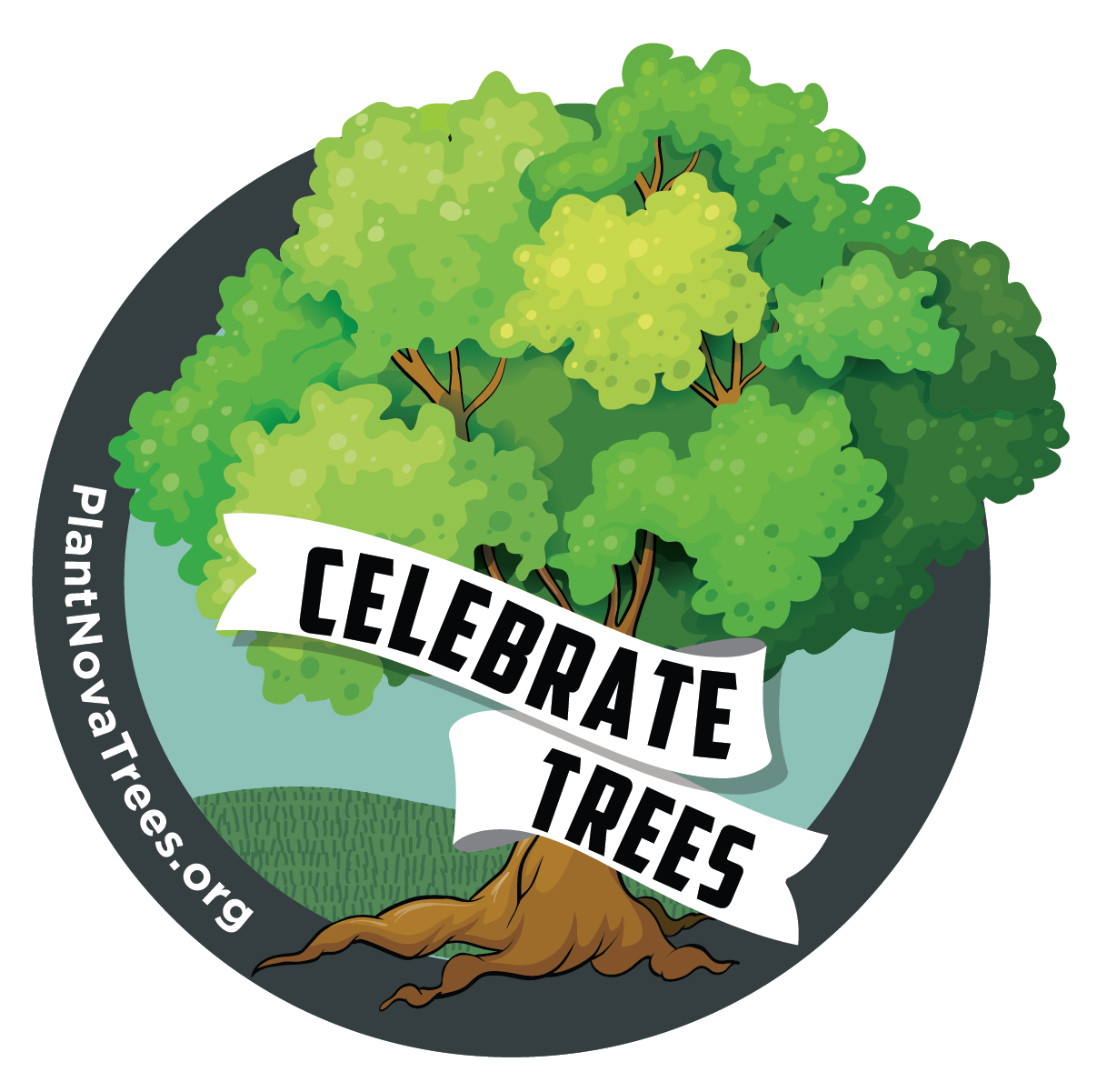 #plantnovatrees